Use this form only to collect information.  All registrations must be completed online no later than July 3.  The link to register online is: https://docs.google.com/forms/d/1dFqGYFcHRjYC1LJ-Sxnu0YhpMnDVTTS5GhmKID8r2FU/viewformName (first/last): ________________________________________________	Preferred Name (for nametag): _______________________County Where You Participate in 4-H: ______________________________________	Mailing Address: ___________________________________________________________________________________________________City: ____________________________	Zip: ______________	Email: _____________________________________________________Phone: _______________	Cell (if applicable): ________________	Adult Shirt Size: ______	Age: ______	Birthdate: _____________Demographic InfoCollected for compliance with federal reporting requirements designed to ensure all programs are conducted in an equitable and non-discriminatory mannerGender:   Male   Female	  Grade in School: Race or Ethnicity:	 White or Caucasian      Black or African-American      Asian	 Native American or Alaskan Native(check all that apply)	 Native Hawaiian or Pacific Islander	 Hispanic or Latino	 Other (Please explain:                          )Place of Residence:	 Farm    Town under 10,000 or rural non-farm    Town of 10,000 – 50,000(check one)	 Suburb of City of 50,000 or more   City over 50,000Name of adult you will be riding to the event with: _________________________________	Gas cards will be provided to adult chaperones who transport three or more youth to the event.Assignments (initial that you have completed and indicate date of completion)Interviewed a county commissioner; or met with county manager and toured county administrative building  _________    Date: _________Attended (or plan to attend prior to Summit) my Board of County Commissioners meeting  __________    Date: _____________Submitted a report (written or video/multimedia) of the interview/experience, or scrapbook  __________    Date: _____________Special NeedsDietary Needs:    Vegetarian (eat eggs, dairy)   Vegan (no eggs, dairy, animal products of any kind)                                Other diet restrictions (Please explain:) ___________________________________________________________________Please describe any other special needs or accommodations that may be required to enable you to participate in this program: 	 Yes, I understand that this event will be conducted under the North Carolina 4-H Youth Development Code of Conduct (www.nc4h.org/uploads/documents/publications/forms/4-H_codeofconduct.pdf), and that all misconduct will be handled accordingly. I accept the opportunity to represent my county at the 2014 NCACC Youth Summit, to be held August 15-16, 2014, in Buncombe County.  Because the NCACC is covering my costs for attending this event there is a $130 charge if I leave the delegation after signing this agreement (substitutions may be made of the same gender and age).  I understand that if I withdraw from the delegation or am asked to leave the event after July 3, 2014. I am obliged to pay the above fee.  Name of parent or guardian (print): ____________________________________________________________________________________Signature of parent/guardian: ____________________________________________________	Date: _____________________________Use this form only to collect information.  All registrations must be completed online no later than July 3.  The link to register online is:  https://docs.google.com/forms/d/1dFqGYFcHRjYC1LJ-Sxnu0YhpMnDVTTS5GhmKID8r2FU/viewform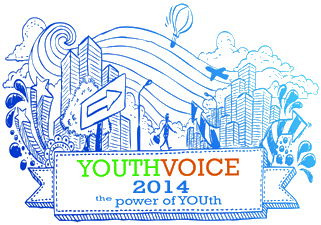 NCACC Youth SummitRegistration for Youth Delegates  //  DUE JULY 3Aug. 15-16, 2014, Doubletree Biltmore/Renaissance Asheville, Buncombe County